Rayon frais 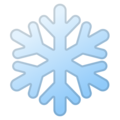 ŒufsJambonLardonsCharcuterieSurimiPâtes fraîchesRavioliGnocchi________________________________________________________________Viande / poisson 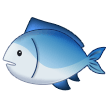 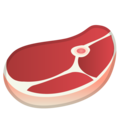 BœufPorcPouletSaucissesPoisson________________________________________________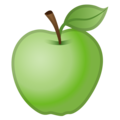 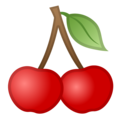 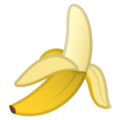 Fruits PommesBananesOrangesClémentinesMandarinesPoiresRaisinKiwiPastèqueMelonFruits séchésNoix / noisettes________________________________________________Légumes 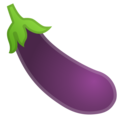 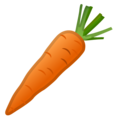 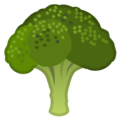 CarottesTomatesSaladePommes de terreCourgettesChouCéleriBrocoliOignonsAil________________________________________________Crèmerie 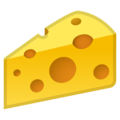 BeurreYaourtsFromage râpéMozzarellaCrème fraîche________________________________Petit déj 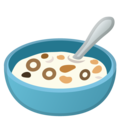 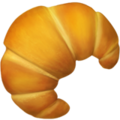 CéréalesGâteauxBriocheChocolatCaféThéCacaoSucreConfiturePâte à tartiner________________________________Epicerie 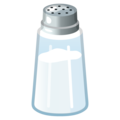 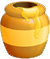 RizPâtesLentillesPuréeHaricotsSemouleFarineSelPoivreBouillon (cubes)Fines herbesMoutardeMayonnaiseKetchupSauce tomateHuileVinaigrePain de mieSoupeOlivesBiscuits apéritifs________________________________________________Surgelés 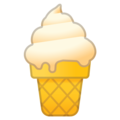 Steaks hachésViande hachéePoisson panéPizzaFritesLégumesPlats cuisinésGlaces________________________________________________Conserves 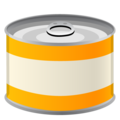 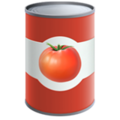 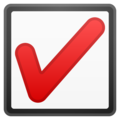 Plats cuisinésPâtéMaïsThon MaquereauxSardinesLégumesFruitsPetits pots bébé________________________________________________________________________________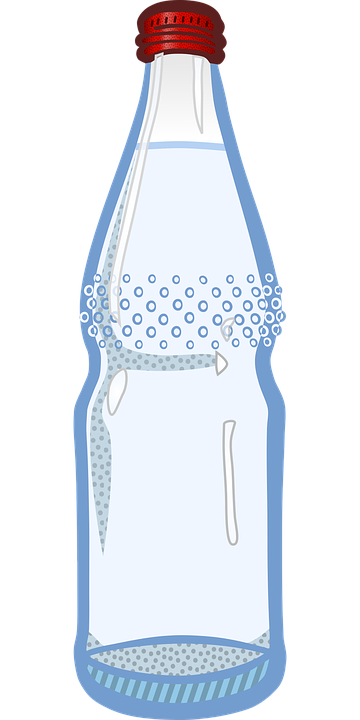 Boissons SodasEauEau gazeuseLaitJus de fruitsSiropBièreVinApéritifs________________________________________________Maison 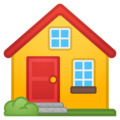 PilesStylosEncre imprimanteScotchEnveloppesPapier________________________________________________Hygiène / beauté 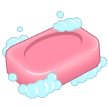 Savon / gel doucheShampooingAprès-shampooingDentifriceBrosses à dentsCrème visageCrème corpsCrème mainsStick lèvresProduit lentillesCire épilationRasoirsMousse à raserAprès-rasageDéodorantSavon mainsGel cheveuxLaqueServiettes / tamponsMouchoirsCotonsCotons tigesCouchesPansementsAlcool________________________________________________________________________________Animaux  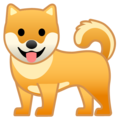 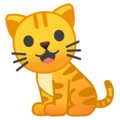 Croquettes / pâtéeLitière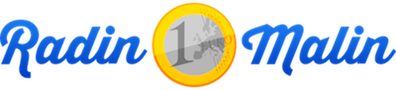 ____________     Ménage 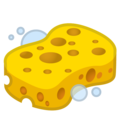 Liquide vaisselleEpongesLessiveAdoucissantPapier aluminiumPapier sulfuriséFilm alimentaireVinaigre blancBicarbonateProduit WCProduit solsJavelEssuie-toutPapier toiletteSacs poubelle________________________________Notes 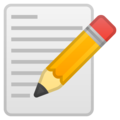 _____________________________________________________________________________________________________________________________________________________________________________________________________________________________________________________________________________________________